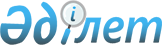 Об установлении водоохранной зоны и водоохранной полосы реки Иртыш в городе Семей и режима их хозяйственного использованияПостановление Восточно-Казахстанского областного акимата от 14 января 2009 года № 287. Зарегистрировано Департаментом юстиции Восточно-Казахстанской области 02 февраля 2009 года за № 2495
      Примечание РЦПИ.

      В тексте документа сохранена пунктуация и орфография оригинала.
      В соответствии со статьями 39, 116 Водного кодекса Республики Казахстан от 9 июля 2003 года, подпунктом 8-1) пункта 1 статьи 27 Закона Республики Казахстан от 23 января 2001 года "О местном государственном управлении и самоуправлении в Республике Казахстан", проектом "Определение границ водоохранной зоны и водоохранной полосы на правом берегу реки Иртыш в городе Семей на участке от поселка Восход до поселка Мирный" и в целях поддержания водных объектов в состоянии, соответствующем санитарно-гигиеническим и экологическим требованиям, для предотвращения загрязнения, засорения и истощения поверхностных вод, а также сохранения растительного и животного мира, Восточно-Казахстанский областной акимат ПОСТАНОВЛЯЕТ:
      Сноска. Преамбула - в редакции постановления Восточно-Казахстанского областного акимата от 22.12.2016 № 392 (вводится в действие по истечении десяти календарных дней после дня его первого официального опубликования).


      1. Установить:
      1) водоохранную зону и водоохранную полосу на правом берегу реки Иртыш в городе Семей на участке от поселка Восход до поселка Мирный согласно приложению к настоящему постановлению;
      2) специальный режим хозяйственного использования на территории водоохранной зоны и режим ограниченной хозяйственной деятельности на территории водоохранной полосы на правом берегу реки Иртыш в городе Семей на участке от поселка Восход до поселка Мирный согласно действующему законодательству Республики Казахстан.
      2. Управлению природных ресурсов и регулирования природопользования Восточно-Казахстанской области (Чернецкий В.Е.) передать проект "Определение границ водоохранной зоны и водоохранной полосы на правом берегу реки Иртыш в городе Семей на участке от поселка Восход до поселка Мирный" специально уполномоченным государственным органам для учета в государственном земельном кадастре и для осуществления государственного контроля за использованием и охраной водного фонда и земельных ресурсов.
      3. Контроль за исполнением настоящего постановления возложить на заместителя акима области Бейсембаева Д.К.
      4. Настоящее постановление вводится в действие по истечении десяти календарных дней после дня его первого официального опубликования. Водоохранная зона и водоохранная полоса на правом берегу реки Иртыш в городе Семей на участке от поселка Восход до поселка Мирный
      Сноска. Приложение в редакции постановления Восточно-Казахстанского областного акимата от 14.04.2020 № 127 (вводится в действие по истечении десяти календарных дней после дня его первого официального опубликования).
      Примечание:
      Границы и ширина водоохранной зоны и водоохранной полосы отражены в картографическом материале утвержденной проектной документации.
					© 2012. РГП на ПХВ «Институт законодательства и правовой информации Республики Казахстан» Министерства юстиции Республики Казахстан
				
      Аким области

А. БЕРГЕНЕВ

      Согласовано: 
Начальник Иртышской бассейновой 
Инспекции по регулированию 
использования и охране водных ресурсов

К. Кобегенов

      Начальник управления государственного 
санитарно-эпидемиологического надзора 
Восточно-Казахстанской области

Т. Ерубаев
Приложение к 
постановлению 
Восточно-Казахстанского 
областного акимата 
от 14 января 2009 года 
№ 287 
Водный объект, его участок
Водоохранная зона
Водоохранная зона
Водоохранная зона
Водоохранная полоса
Водоохранная полоса
Водоохранная полоса
Водный объект, его участок
Протяжен-ность, км
Площадь, га
Ширина,м
Протяжен-ность, км
Площадь, га
Ширина, м
1
2
3
4
5
6
7
Река Иртыш в городе Семей на участке правого берега от поселка Восход до поселка Мирный
25,40
2326,6
350-2690
25,107
343,6858
7-800